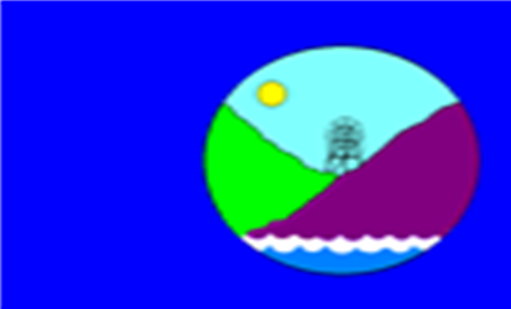 Contents1.	Statement of Policy	32.	Aims	33.	Legislation and guidance	34.	Definitions	45.	The Data Controller	56.	Roles and Responsibilities	57.	Data Protection Principles	68.	Collecting personal data	69.	Sharing personal data	710.	Subject access requests and other rights of individuals	811.	Biometric recognition systems	1012.	CCTV	1113.	Photographs and videos	1114.	Data protection by design and default	1115.	Data security and storage of records	1216.	Disposal of records	1217.	Personal data breaches	1318.	Training	1319.	Monitoring arrangements	13Statement of PolicyLingdale Primary School needs to collect and use certain types of information about students, their families, employees and with whom it deals, in order to perform its functions.  This includes information on current, past and perspective employees, students, persons with parental responsibilities, suppliers, customers, service users and others with whom it communicates.  Lingdale Primary School is required by law to collect and use certain types of information to fulfil its statutory duties and also comply with the legal requirements of government.  All the staff employed by any of the School will adhere to this guidance document and will have access to the Data Protection Officer for additional support, guidance and advice.  AimsThe School aims to ensure that all personal data collected about staff, pupils, parents, governors, visitors and other individuals is collected, stored and processed in accordance with the General Data Protection Regulation (GDPR) and the expected provisions of the Data Protection Act 2018 (DPA 2018) as set out in the Data Protection Bill. This policy applies to all personal data, regardless of whether it is in paper or electronic format. Legislation and guidanceThis policy meets the requirements of the GDPR and the expected provisions of the DPA 2018. It is based on guidance published by the Information Commissioner’s Office (ICO) on the GDPR and the ICO’s code of practice for subject access requests.It meets the requirements of the Protection of Freedoms Act 2012 when referring to our use of biometric data.It also reflects the ICO’s code of practice for the use of surveillance cameras and personal information.In addition, this policy complies with our funding agreement and articles of association.This policy should be considered in conjunction with:LPS Privacy NoticeLPS Document & Data Retention PolicyLPS Archive & Confidential Waste PolicyLPS Guidance Note : Photo and Video ConsentE-Safeguarding Policy (with particular reference to the Appendices)LPS Subject Access Request ProcessLPS Data Breach ProcessLPS Safeguarding PolicyLPS Code of Conduct for StaffLPS GDPR Declaration for StaffLPS Complaints Policy  LPS Mobile phone PolicyDefinitionsThe Data ControllerThe School will process personal data relating to parents, pupils, staff, governors, visitors and others, and therefore are a data controller.The School is the legally responsible ‘body’ and is registered with the ICO and will renew this registration annually or as otherwise legally required.  Roles and ResponsibilitiesThis policy applies to all staff employed by Lingdale Primary School and to external organisations or individuals working on it’s behalf. Staff who do not comply with this policy may be subject to disciplinary action in accordance with the Lingdale Primary School Disciplinary Policy. 6.1 Board of GovernorsThe board of governors has overall responsibility for ensuring that our school comply with all relevant data protection obligations. 6.2 Data Protection OfficerThe Data Protection Officer (DPO) is responsible for overseeing the implementation of this policy, ensuring, compliance with data protection law, and developing related policies and guidelines where applicable.The DPO  for Lingdale Primary School is Adele Bates, telephone 01287 651723.6.3 Head Teacher The Head Teacher and the Data Protection Officer acts as the representative of the data controller on a day-to-day basis. 6.4 All staffStaff must be aware that they could potentially be subject to individual prosecution and so must appreciate that they are responsible for :Collecting, storing and processing any personal data in accordance with this policyInforming the school of any changes to their personal data, such as a change of addressContacting the DPO in the following circumstances: With any questions about the operation of this policy, data protection law, retaining personal data or keeping personal data secureIf they have any concerns that this policy is not being followedIf they are unsure whether or not they have a lawful basis to use personal data in a particular wayIf they need to rely on or capture consent, draft a privacy notice, deal with data protection rights invoked by an individual, or transfer personal data outside the European Economic AreaIf there has been a data breachWhenever they are engaging in a new activity that may affect the privacy rights of individualsIf they need help with any contracts or sharing personal data with third partiesData Protection PrinciplesThe GDPR is based on data protection principles that our school must comply with.  The principles say that personal data must be:Processed lawfully, fairly and in a transparent mannerCollected for specified, explicit and legitimate purposesAdequate, relevant and limited to what is necessary to fulfil the purposes for which it is processedAccurate and, where necessary, kept up to dateKept for no longer than is necessary for the purposes for which it is processedProcessed in a way that ensures it is appropriately secureThis policy sets out how the School aims to comply with these principles.Collecting personal data8.1 Lawfulness, fairness and transparency Lingdale Primary School will only process personal data where we have one of 6 ‘lawful bases’ (legal reasons) to do so under data protection law:The data needs to be processed so that the school can fulfil a contract with the individual, or the individual has asked the school to take specific steps before entering into a contractThe data needs to be processed so that the school can comply with a legal obligation The data needs to be processed to ensure the vital interests of the individual e.g. to protect someone’s lifeThe data needs to be processed so that the school, as a public authority, can perform a task in the public interest, and carry out its official functions The data needs to be processed for the legitimate interests of the school or a third party (provided the individual’s rights and freedoms are not overridden)The individual (or their parent/carer when appropriate in the case of a pupil) has freely given clear consentFor special categories of personal data, we will also meet one of the special category conditions for processing which are set out in the GDPR and Data Protection Act 2018.  These areRacial or ethnic originPolitical opinionsReligious or philosophical beliefsTrade union membershipGenetic dataBiometric dataHealthSex lifeSexual orientation8.2 Limitation, minimisation and accuracyLingdale Primary School will only collect personal data for specified, explicit and legitimate reasons. These reasons are published in the LPS Privacy Notices (for students, staff and governors on the website)If personal data is to be used for reasons other than those published in the LPS Privacy Notices the School will inform the individuals concerned before the data is collected and seek consent where necessary.Sharing personal dataLingdale Primary School will not normally share personal data with anyone else, but may do so where:There is an issue with a pupil or parent/carer that puts the safety of School staff at riskThere is a need to liaise with other agencies – the School will seek consent as necessary before doing this from either the child if over 13 yrs or the parent unless we have a legal dutySuppliers or contractors need data to enable us to provide services to our staff and pupils – for example, payroll provider. When doing this, the School will:Only appoint suppliers or contractors which can provide sufficient guarantees that they comply with data protection lawEstablish a data sharing agreement with the supplier or contractor, either in the contract or as a standalone agreement, to ensure the fair and lawful processing of any personal data we shareOnly share data that the supplier or contractor needs to carry out their service, and information necessary to keep them safe while working with usThe School will also share personal data with law enforcement and government bodies where there is a legal requirement to do so, including for:The prevention or detection of crime and/or fraudThe apprehension or prosecution of offendersThe assessment or collection of tax owed to HMRCIn connection with legal proceedingsWhere the disclosure is required to satisfy our safeguarding obligationsResearch and statistical purposes, as long as personal data is sufficiently anonymised or consent has been provided either the child if over 13 yrs or the parent unless we have a legal dutyThe School may also share personal data with emergency services and local authorities to help them to respond to an emergency situation that affects any of our pupils or staff.Where there is a need to transfer personal data to a country or territory outside the European Economic Area, this will be done so in accordance with data protection law.  Subject access requests and other rights of individuals10.1 Subject access requestsIndividuals have a right to make a ‘subject access request’ to gain access to personal information that the school holds about them. This includes:Confirmation that their personal data is being processedAccess to a copy of the dataThe purposes of the data processingThe categories of personal data concernedWho the data has been, or will be, shared withHow long the data will be stored for, or if this isn’t possible, the criteria used to determine this periodThe source of the data, if not the individualWhether any automated decision-making is being applied to their data, and what the significance and consequences of this might be for the individualSubject access requests are required in writing, preferably using the pro forma on the website, by letter or email to the DPO. They should include:Name of individualCorrespondence addressContact number and email addressDetails of the information requestedIf staff receive a subject access request they must immediately forward it to the DPO.10.2 Children and subject access requestsPersonal data about a child belongs to that child, and not the child's parents or carers. For a parent or carer to make a subject access request with respect to their child, the child must either be unable to understand their rights and the implications of a subject access request, or have given their consent.Children below the age of 12 are generally not regarded to be mature enough to understand their rights and the implications of a subject access request. Therefore, most subject access requests from parents or carers of pupils below the age of 12 at our school may be granted without the express permission of the pupil. This is not a rule and a pupil’s ability to understand their rights will always be judged on a case-by-case basis.10.3 Responding to subject access requestsAll subject access requests will come to the Data Protection Officer.  The Data Protection Officer will work with and support the school to pull together the relevant data.  The Data Protection Officer will response to the request on behalf of the School.  The Data Protection Officer : May ask the individual to provide 2 forms of identificationMay contact the individual via phone to confirm the request was made Will respond without delay and within 1 month of receipt of the requestWill provide the information free of chargeMay tell the individual we will comply within 3 months of receipt of the request, where a request is complex or numerous. We will inform the individual of this within 1 month, and explain why the extension is necessaryInformation will not be disclosed if it:Might cause serious harm to the physical or mental health of the pupil or another individualWould reveal that the child is at risk of abuse, where the disclosure of that information would not be in the child’s best interestsIs contained in adoption or parental order records Is given to a court in proceedings concerning the childWhen a request is refused the individual will be informed as to why, and that they have the right to complain to the ICO.10.4 Other data protection rights of the individualIn addition to the right to make a subject access request (see above), and to receive information when any School are collecting an individual’s data the data subject will also be told how the data is to be used and how it will be processed (see section 8), individuals also have the right to:Withdraw their consent to processing at any timeAsk the School to rectify, erase or restrict processing of their personal data, or object to the processing of it (in certain circumstances)Prevent use of their personal data for direct marketingChallenge processing which has been justified on the basis of public interestRequest a copy of agreements under which their personal data is transferred outside of the European Economic AreaObject to decisions based solely on automated decision making or profiling (decisions taken with no human involvement, that might negatively affect them)Prevent processing that is likely to cause damage or distressBe notified of a data breach in certain circumstancesMake a complaint to the ICOAsk for their personal data to be transferred to a third party in a structured, commonly used and machine-readable format (in certain circumstances)Individuals should submit any request to exercise these rights to the DPO. If staffs receive such a request, they must immediately forward it to the DPO.Biometric recognition systemsNote that in the context of the Protection of Freedoms Act 2012, a “child” means a person under the age of 18.Where we use pupils’ biometric data as part of an automated biometric recognition system (for example, pupils use finger prints to receive school dinners instead of paying with cash, the Trust will comply with the requirements of the Protection of Freedoms Act 2012.Parents/carers will be notified before any biometric recognition system is put in place or before their child first takes part in it. The School will get written consent from at least one parent or carer before we take any biometric data from their child and first process it.Parents/carers and pupils have the right to choose not to use the school’s biometric system(s).  Parents/carers and pupils can object to participation in the school’s biometric recognition system(s), or withdraw consent, at any time, and we will make sure that any relevant data already captured is deleted.As required by law, if a pupil refuses to participate in, or continue to participate in, the processing of their biometric data, we will not process that data irrespective of any consent given by the pupil’s parent(s)/carer(s).Where staff members or other adults use the school’s biometric system(s), the School will also obtain their consent before they first take part in it, Staff and other adults can also withdraw consent at any time, and the school will delete any relevant data already captured. Photographs and videosAs part of activities undertaken in school, photographs may be taken and images of individuals recorded.The School will obtain written consent from parents/carers, or pupils aged 13 and over, for photographs and videos to be taken of pupils for communication, marketing and promotional materials.  Where parental consent is needed, the School will clearly explain how the photograph and/or video will be used to both the parent/carer and pupil. Uses may include:Within the School on notice boards and in school magazines, brochures, newsletters, etc.Outside of the School by external agencies such as the school photographer, newspapers, campaignsOnline on the website or social media pagesConsent can be refused or withdrawn at any time. If consent is withdrawn, the School will delete the photograph or video and not distribute it further with the exception of marketing material where outstanding stocks will be used up.When using photographs and videos in this way the School will not accompany them with any other personal information about the child, to ensure they cannot be identified.For more information on our use of photographs and videos please refer to the E Safeguarding Policy. Data security and storage of recordsEach School will protect personal data and keep it safe from unauthorised or unlawful access, alteration, processing or disclosure, and against accidental or unlawful loss, destruction or damage.In particular:Paper-based records and portable electronic devices, such as laptops and hard drives that contain personal data are kept under lock and key when not in usePapers containing confidential personal data must not be left on office and classroom desks, on staffroom tables, pinned to notice/display boards, or left anywhere else where there is general accessWhere personal information needs to be taken off site please refer to the Guidance Note: Working Off SiteWhen setting passwords these should be in line with the Guidance Note: Password Complexity RequirementsEncryption software is used to protect all portable devices and removable media, such as laptops and USB devicesStaff and pupils who chose to access or store personal information on their personal devices do so at their own risk and shouldn’t consider this without reviewing. Where we need to share personal data with a third party, we carry out due diligence and take reasonable steps to ensure it is stored securely and adequately protected (see section 9)Disposal of recordsPersonal data that is no longer needed will be disposed of securely. Personal data that has become inaccurate or out of date will also be disposed of securely, where the School cannot or do not need to rectify or update it.  For example, the School will shred or incinerate paper-based records, and overwrite or delete electronic files. The School may also use a third party to safely dispose of records on the school’s behalf. If we do so, the third party will have to provide sufficient guarantees that it complies with data protection law. Personal data breachesThe School will make all reasonable endeavours to ensure that there are no personal data breaches.  In the unlikely event of a suspected data breach, School will follow the procedure set out by the Local Authority.When appropriate, the School will report the data breach to the ICO within 72 hours. Such breaches in an School context may include, but are not limited to:A non-anonymised dataset being published on the website which shows the exam results of pupils eligible for the pupil premiumSafeguarding information being made available to an unauthorised personThe theft of a school laptop containing non-encrypted personal data about pupilsTrainingAll staff are provided with data protection training as part of their induction process.  Data protection will also form part of continuing professional development, where changes to legislation, guidance or the school’s processes make it necessary. Monitoring arrangementsThe DPO is responsible for monitoring and reviewing this policy.  This policy will be reviewed annually.General Data Protection Regulation - DeclarationBy signing this declaration you are acknowledging that you have read and understood the Trusts Data Protection Policy which has been prepared in accordance with the General Data Protection Regulations 2016/679.  Non Negotiable Behaviour Don’t collect data or information without ensuring that it is either covered in the Privacy Notice or consent has been obtainDon’t hang on to data which the Trust no longer has a right to keepEnsure that paper based records and portable electronic devices such as laptops are locked away  when not in useDispose of paper records in accordance with the Archive and Confidential Waste PolicyOnly use encrypted data sticks or encrypted drivesBefore taking a photograph or video ensure that consent has been obtained from the individualDon’t leave personal or sensitive data/ information unattended in public areasIt will not be acceptable to not report a data breachRatification by Board of GovernorsRatification dateMay 2018Review frequency AnnuallyNext review dateMay 2019Next ratification dateSummer 2019Responsibility of Data Protection OfficerTermDefinitionPersonal dataAny information relating to an identified, or identifiable, individual.This may include the individual’s: Name (including initials)Identification numberLocation dataOnline identifier, such as a usernameIt may also include factors specific to the individual’s physical, physiological, genetic, mental, economic, cultural or social identity.Special categories of personal dataPersonal data which is more sensitive and so needs more protection, including information about an individual’s:Racial or ethnic originPolitical opinionsReligious or philosophical beliefsTrade union membershipGeneticsBiometrics (such as fingerprints, retina and iris patterns), where used for identification purposesHealth – physical or mentalSex life or sexual orientationProcessingAnything done to personal data, such as collecting, recording, organising, structuring, storing, adapting, altering, retrieving, using, disseminating, erasing or destroying.   Processing can be automated or manual. Data subjectThe identified or identifiable individual whose personal data is held or processed.Data controllerA person or organisation that determines the purposes and the means of processing of personal data.Data processorA person or other body, other than an employee of the data controller, who processes personal data on behalf of the data controller.Personal data breachA breach of security leading to the accidental or unlawful destruction, loss, alteration, unauthorised disclosure of, or access to personal data.